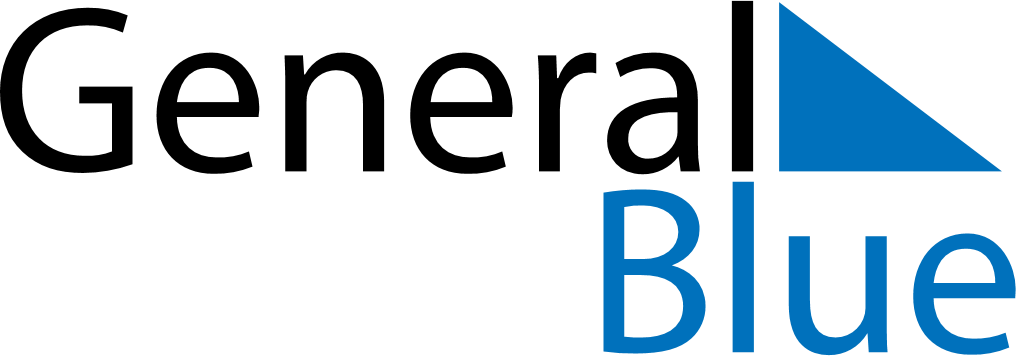 2018 – Q3Jamaica  2018 – Q3Jamaica  2018 – Q3Jamaica  2018 – Q3Jamaica  2018 – Q3Jamaica  JulyJulyJulyJulyJulyJulyJulySUNMONTUEWEDTHUFRISAT12345678910111213141516171819202122232425262728293031AugustAugustAugustAugustAugustAugustAugustSUNMONTUEWEDTHUFRISAT12345678910111213141516171819202122232425262728293031SeptemberSeptemberSeptemberSeptemberSeptemberSeptemberSeptemberSUNMONTUEWEDTHUFRISAT123456789101112131415161718192021222324252627282930Aug 1: Emancipation DayAug 6: Independence Day